El SalvadorEl SalvadorEl SalvadorApril 2028April 2028April 2028April 2028MondayTuesdayWednesdayThursdayFridaySaturdaySunday12345678910111213141516Maundy ThursdayGood FridayEaster SaturdayEaster Sunday1718192021222324252627282930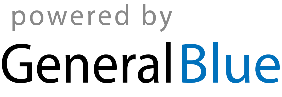 